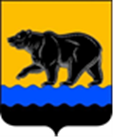 СЧЁТНАЯ ПАЛАТА ГОРОДА НЕФТЕЮГАНСКА16 мкрн., д. 23, помещение № 97, г. Нефтеюганск, Ханты-Мансийский автономный округ - Югра(Тюменская область), 628310, телефон: 20-30-54, факс: 20-30-63 е-mail: sp-ugansk@mail.ru_____________________________________________________________________________________ЗАКЛЮЧЕНИЕ на проект приказа департамента муниципального имущества администрации горда Нефтеюганска «Об утверждении Положения об установлении системы оплаты труда работников автономного учреждения города Нефтеюганска 
«Нефтеюганский информационный центр»Счётная палата в соответствии с пунктом 7 части 2 статьи 9 Федерального закона от 07.02.2011 № 6-ФЗ «Об общих принципах организации и деятельности контрольно-счётных органов субъектов Российской Федерации, федеральных территорий и муниципальных образований» проводит экспертизу проектов муниципальных правовых актов в части, касающейся расходных обязательств муниципального образования, экспертизу проектов муниципальных правовых актов, приводящих к изменению доходов местного бюджета, а также муниципальных программ (проектов муниципальных программ).В целях проведения экспертизы представлен проект приказа департамента муниципального имущества администрации горда Нефтеюганска 
«Об утверждении Положения об установлении системы оплаты труда работников автономного учреждения города Нефтеюганска «Нефтеюганский информационный центр» (далее – Проект).По результатам проведения экспертизы сообщаем следующее:Ранее в заключении Счётной палаты города Нефтеюганска на проект приказа департамента муниципального имущества администрации горда Нефтеюганска «Об утверждении Положения об установлении системы оплаты труда работников автономного учреждения города Нефтеюганска «Нефтеюганский информационный центр» от 25.09.2023 года № Исх. СП-535-3 приведены замечания и рекомендации по Проекту. В целом замечания и рекомендации учтены разработчиком Проекта, за исключением замечаний в части установления профессиональных квалификационных групп (квалификационных уровней) должностей работников, соответствующих категорий и разрядов должностей.Рекомендуем установить профессиональные квалификационные группы (квалификационный уровень) должностей работников, соответствующие категории и разряды должностей.Информацию о решениях, принятых по результатам рассмотрения настоящего заключения просим представить в наш адрес в срок до 24.10.2023 года.Председатель                                   						     С.А. ГичкинаИсполнитель:начальник инспекторского отдела № 2Салахова Д.И. Тел. 8 (3463) 203065Исх. СП-575-3 от 16.10.2023 г. 